COMMUNE DE GANSHORENINVENTAIRE DU PATRIMOINE COMMUNAL DANS LA SALLE DU CONSEIL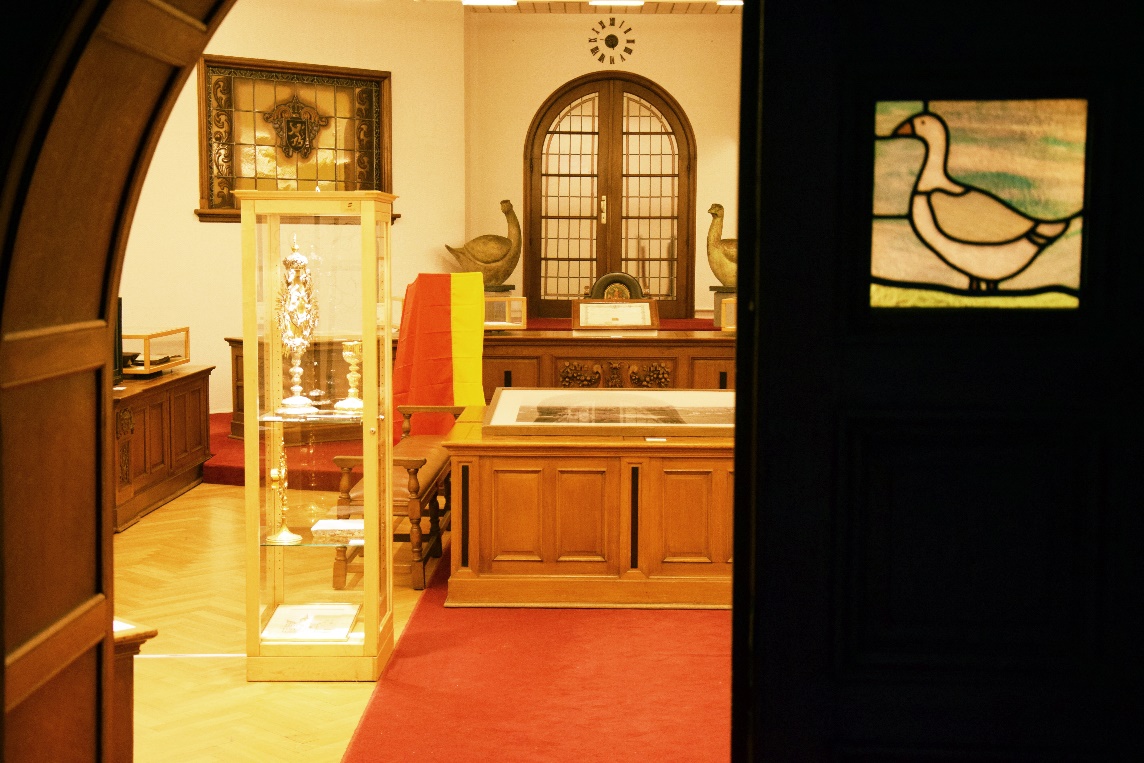 Inv. MC1/GH1_001Acte d’attribution par le Roi Léopold 1er des armoiries de la commune de GanshorenDocument manuscrit, 1844, 48 x 58 cm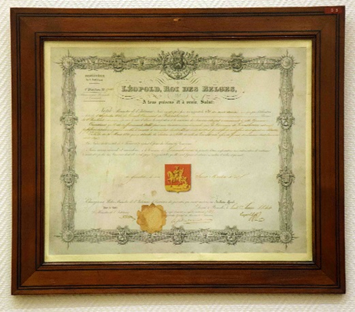 Inv. MC1/GH1_002Victor Wagemaekers (1876-1953), Cour intérieure de la ferme-estaminet Het HeydekenHuile sur toile, s.d., 65.50 x 65.50 cm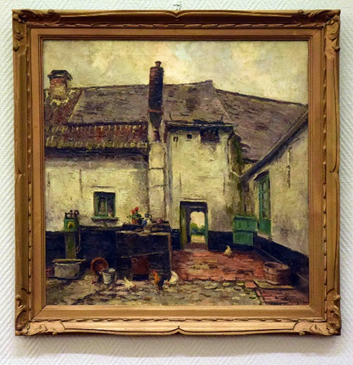 Inv. MC1/GH1_003Victor Wagemaekers (1876-1953), Façade de la ferme-estaminet Het HeydekenHuile sur toile, s.d., 52 x 73.50 cm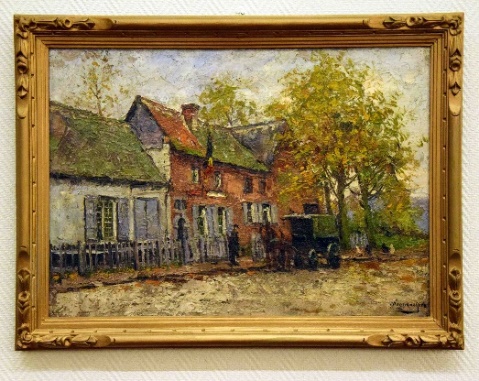 Inv. MC1/GH1_004Victor Fermeus (1894-1963), Débardage au château De RivierenHuile sur toile, s.d., 60 x 80 cm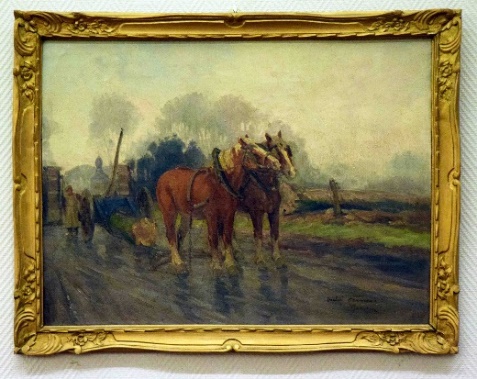 Inv. MC1/GH1_005J. Willems, Intérieur de la ferme-estaminet Het HeydekenHuile sur toile, s.d., 40 x 50 cm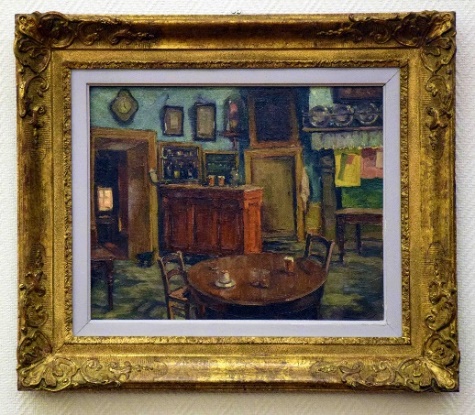 Inv. MC1/GH1_006Victor Wagemaekers (1876-1953), L’église Saint-MartinHuile sur toile, s.d., 60 x 80 cm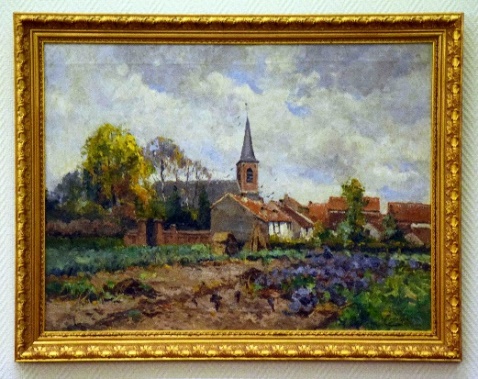 Inv. MC1/GH1_007J.-M. Gossé, Façade de la ferme-estaminet Het HeydekenHuile sur toile, s.d., 50 x 60 cm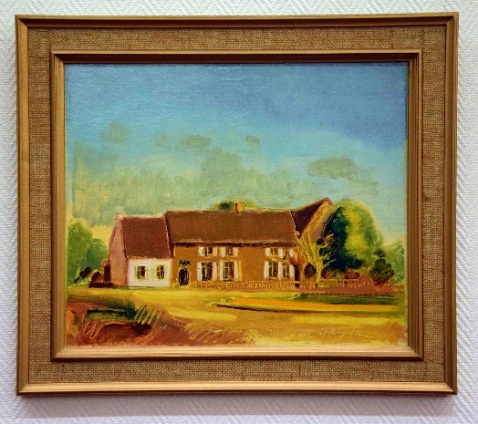 Inv. MC1/GH1_008Victor Wagemaekers (1876-1953), Ferme de la rue de Rivieren (l’actuel restaurant Potes en Toque)Huile sur toile, s.d., 45 x 55 cm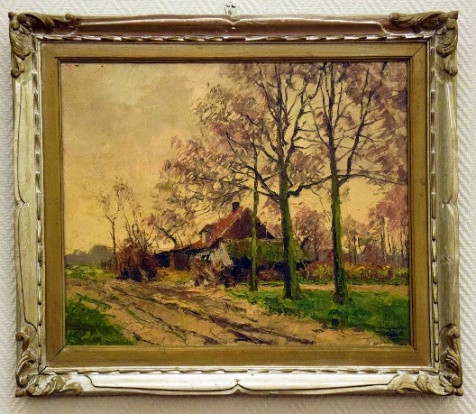 Inv. MC1/GH1_009Victor Wagemaekers (1876-1953), L'estaminet et local d’archers Den Ijzeren ArmHuile sur toile, s.d., 45 x 60 cm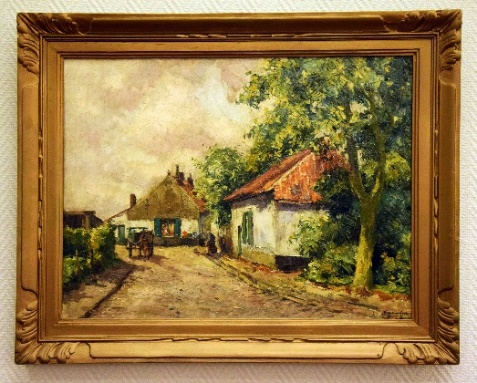 Inv. MC1/GH1_010Victor Fermeus, Mare à l’arrière de la ferme-estaminet Het HeydekenHuile sur toile, s.d., 50 x 60 cm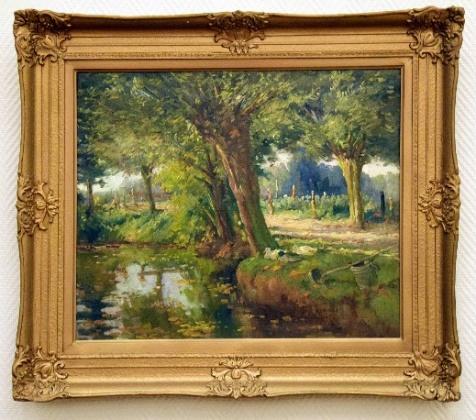 Inv. MC1/GH1_011Denis Gadant, L’église Saint-Martin vue de la future rue Emile DoulceronPanneau en marqueterie, mai 1912, 58 x 41 cm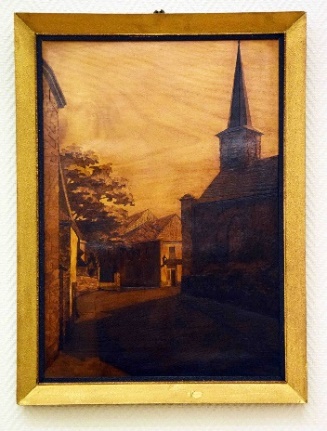 Inv. MC1/GH1_012Victor Wagemaekers (1876-1953), CheminHuile sur toile, s.d., 110 x 148.50 cm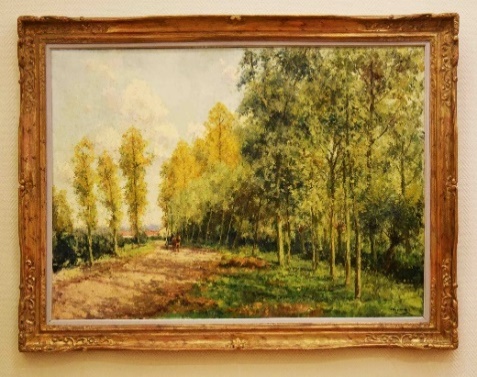 Inv. MC1/GH1_012Comité de Jumelage Ganshoren-RusatiraPanneau de bois peint, 1984, 35 x 50 cm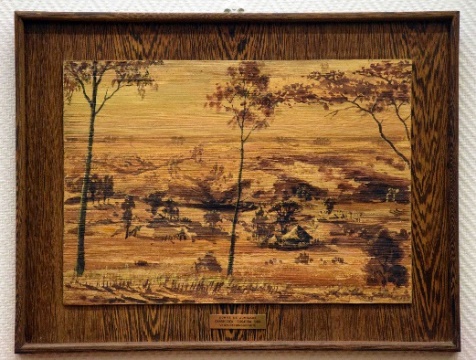 